Procedimientos de la clase y escuela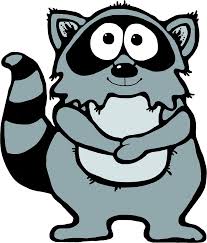 Clase de kínder de Miss RogersLLEGADA Y SALIDA: Los estudiantes deberían llegar a la escuela entre las 8:40 y 8:55am. Los estudiantes que lleguen después de las 9:00 están tarde y deben pasar por la oficina y ser acompañados hasta el salón de clases por un adulto. (Esto no se aplica si el autobús llega tarde.) Las clases comienzan a las 9:00, o sea que los estudiantes deberían terminar de desayunar, sacar los útiles de la mochila y estar listos para aprender a las 9:00am. La salida es a las 3:35.AUSENCIAS: La asistencia es MUY importante. Todos los días están llenos de cosas para aprender. Se necesita una nota escrita para cada vez que su hijo/a esté ausente o llegue tarde. Además, si piensa pasar a recoger a su hijo/a durante el día de clases para llevarlo a una cita, envíe una nota por la mañana y asegúrese de pasar por la oficina primero para firmar al retirarlo.ALMUERZO: Nuestro almuerzo será todos los días de 11:30-12:10. El almuerzo de la escuela cuesta $2.50 e incluye leche. El almuerzo con descuento cuesta $0.4. Los estudiantes que traigan su propio almuerzo pueden comprar leche por $0.5. Puede pagar el almuerzo por internet visitando el sitio web de Forest View: www.forestview.dpsnc.net. También puede enviar dinero para el almuerzo o un cheque colocándolo en la carpeta del estudiante. Asegúrese de incluir el nombre del estudiante en la bolsa o el sobre con el dinero. DESAYUNO: El desayuno es gratis para todos los estudiantes de las escuelas primarias. REFRIGERIOS: Envíe un refrigerio para su hijo/a. No ofreceré refrigerios ya que no tengo los fondos para hacerlo. Les da hambre al final del día y necesitamos algo liviano para comer. Por favor nada de comida chatarra, soda o caramelos. CARPETAS PARA LLEVAR A CASA: Las "carpetas para llevar a casa" van de la clase a la casa en la mochila de su hijo/a todos los días. Un lado tendrá materiales con lo que se podrá quedar y el otro lado tendrá documentos que le pedimos que por favor devuelva a la escuela. También nos puede enviar notas, dinero, etc. en estas carpetas. Las revisamos a primera hora en la mañana y le pedimos que la revise y vacíe cuando su hijo/a llegue a casa. BOLETÍN INFORMATIVO: Enviaré un boletín informativo dos veces por mes los viernes. Recapitularé lo importante de la semana, informaré sobre las excursiones, próximos eventos escolares, sugerencias de las tareas, listas de deseos, etc. CARPETA DE LECTURA: En algún momento en octubre, comenzaremos a enviar a casa todos los días las "carpetas de lectura" con libros que son del nivel de lectura de su hijo/a. Las carpetas tienen un registro de lectura que se necesita firmar todos los días. A los estudiantes les encantan los días en que se llenan los registros de lectura y pueden agregar un nuevo registro. Pedimos que cuide mucho estos libros y los devuelva todos los días. Los libros son muy caros y le pediremos que pague el reemplazo del libro si le pasa algo. TAREA: Mi manera de pensar es que los de kínder no deberían pasar mucho tiempo con la tarea diaria (un máximo de 30 minutos). Trabajan mucho todo el día y necesitan tiempo para relajarse y jugar. Note que no dije pasar toda la tarde en la computadora o mirando la televisión. Leer y hablar con su hijo/a es la única cosa más importante que puede hacer para ayudar a su hijo/a a salir adelante en la escuela.Pase por lo menos 15 minutos al día leyendo con su hijo/a. Para aquellos que tienen hijos que ya leen solos, siga leyéndoles en voz alta. A los que leen les gusta la idea que cambiar de capítulo, pero no queremos privarlos de los libros con dibujos que ofrecen tanta literatura y arte. Enviaremos tareas muy básicas durante la semana. Puede incluir ejercicios para practicar escribir a mano. Puede parecer tedioso y repetitivo, pero es realmente importante y kínder es el momento de enfocarse en escribir a mano y formar las letras. Insista que su hijo/a lo haga lento y trabaje en practicar caligrafía.MEDICINA: Siga la política de medicina descripta en el manual de las Escuelas Públicas de Durham y entienda que no podemos hacer ninguna excepción. Pedimos que nos informe de cualquier tema médico o alergias, y cuando corresponda, la enfermera escolar creará un plan que asegura que todos sepan qué hacer si surge una necesidad. Si su hijo/a necesita medicamento en la escuela, necesitará llenar un formulario autorización para el medicamento (disponible en la recepción) y hacerlo firmar por un médico. La salud y seguridad de su hijo/a es nuestra principal preocupación. CUMPLEAÑOS: Nos gusta celebrar los cumpleaños a lo largo del año. Avísenos si su creencia religiosa excluye a su hijo/a. Queremos respetar todas las prácticas culturales y religiosas de las familias. Si desea celebrar el cumpleaños de su hijo/a en la escuela, avísenos y organizaremos un tiempo para que pueda venir a la clase o traer un refrigerio especial. Pedimos que no traiga regalos de cotillones. No repartiremos invitaciones de cumpleaños en la escuela, por eso pedimos que las envíe por correo usted mismo/a. VESTIMENTA: Envíe a su hijo/a a la escuela vestido según corresponda, con calzado y ropa cómoda para jugar. Tenga en cuenta que iremos afuera todos los días a menos que esté lloviendo. Si hijo/a necesitará vestirse con varias capas de ropa para estar relativamente cómodo durante el día. Pedimos que envíe una muda de ropa en una bolsa Ziploc de un galón con el nombre del estudiante. Pasan accidentes y queremos asegurarse de que su hijo/a esté cómo por el resto del día. Asegúrese de incluir una camiseta, pantalones largos o cortos, y dos pares de ropa interior. Les recordaremos cuando necesite cambiar la ropa por el cambio de estación. MOMENTO DE DESCANSO: Los de kínder tienen un momento de descanso todos los días, por unos 30 a 40 minutos. Mantendremos este momento de descanso durante el año. Hay una variedad de necesidades de desarrollo por dormir o descansar a esta edad, y evolucionan con el transcurso del año. Algunos duermen mientras que otros no. Los estudiantes descansan en el suelo y necesitarán una toalla. Nada de colchonetas de gomaespuma. Tenga en cuenta que el espacio para guardar cosas es muy limitado. El momento de descanso es un tiempo valioso que las maestras usan para leer y trabajar en forma individual con los estudiantes. Enviaré la toalla o manta cada viernes para que la lave y la devuelva el lunes. CONTACTOS DE EMERGENCIA: Asegúrese de tener los números de teléfono que atienda enseguida en caso de una enfermedad o emergencia. Si tiene celulares, esos son los mejores números de contacto para darnos. Respetaremos sus minutos de línea telefónica, no le interrumpiremos innecesariamente en el trabajo, etc. Es imprescindible que podamos comunicarnos con usted. Si su número de teléfono cambia en algún momento, envíeme un correo electrónico con la información más actualizada. Miss RogersEmail: casey.rogers@dpsnc.netOficina de Forest View (919)560-3932Translated-ESLRC-8-5-15-LB